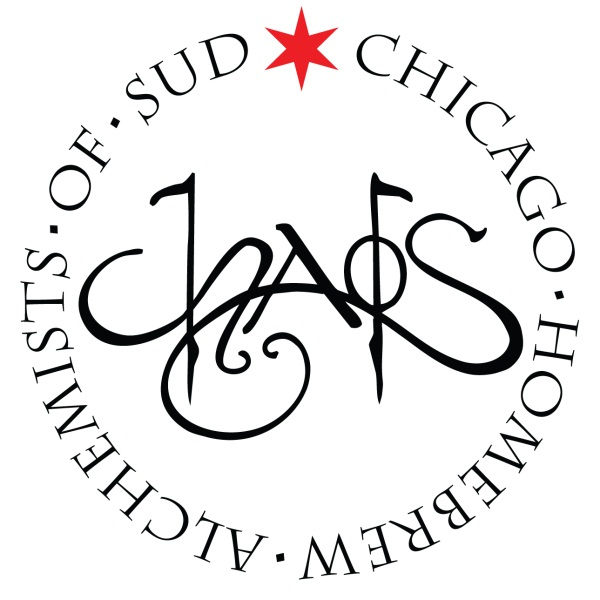 CHAOS Brew ClubAugust General MeetingSunday – 8/3/2014 – 6:00PMCall to orderOld BusinessBarrel Watch – Kyle Arnold & Josh SmithJuly’s Podcast-a-Palooza (Fuhmentaboudit & ABV Chicago) – Ken GettyAHA Rally – Ken GettyJuly’s Hoppy Hour & Tuesday Brewsday – Josh Smith & Jim ChocholaNew BusinessSummer Cleaning & Build Date?Announcements:Final Call for VolunteersStart brewing about your Stout Recipes for Stout Night on January, 24, 2015Upcoming Scheduled Events & Meetings:Tuesday Brews Day - TURBID MASH DEMO - (CHAOS Brewhouse) –        August 5th: 6:30PM-11:00PMOpen Mic-ro Night (Beermiscous, 2812 N. Lincoln Ave.) – August 7th:  6:00pm-9:00pmSummer Brew-BQ II (CHAOS Brewhouse) – August 9th: 6pm to11pmOmega Yeast Workshop (CHAOS Brewhouse) – August 14th: 7pm to10pmCHAOS Open House (CHAOS Brewhouse) – August 16th: 10:00AM-3:00PMCHAOS BYOB Dinner (Blue Frog’s Local 22, 22 E Hubbard St) –August 22nd: 7:00pm to 10:00pmBoard of Directors - (CHAOS Brewhouse) – September 7th: 4:30PM-6:00pmMonthly Meeting - (CHAOS Brewhouse) – September 7th: 6:30PM-8PMTuesday Brews Day (CHAOS Brewhouse) – September 9th: 6:30PM-11:00PMCHAOS Open House (CHAOS Brewhouse) – September 13th: 10:00AM-3PMCHAOS Family BBQ & Bottle Share (CHAOS Brewhouse) – October 4th: 11:00AM-3:00PMBoard of Directors - (CHAOS Brewhouse) – October 5th: 4:30PM-6:00pmMonthly Meeting - (CHAOS Brewhouse) – October 5th: 6:30PM-8PMCHAOS Open House (CHAOS Brewhouse) – October 11th: 10:00AM-3:00PMHarvest Fest (CHAOS Brewhouse) – October 18th: 6:00PM-11:00PMStout Night (CHAOS Brewhouse ) - January 24, 2015: 6:00PM-11:00PMPresident’s Report – Ken GettyAdjournment 